George Washington 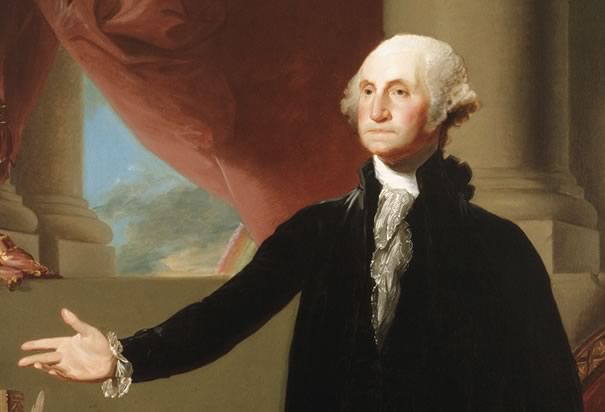 Abraham Lincoln 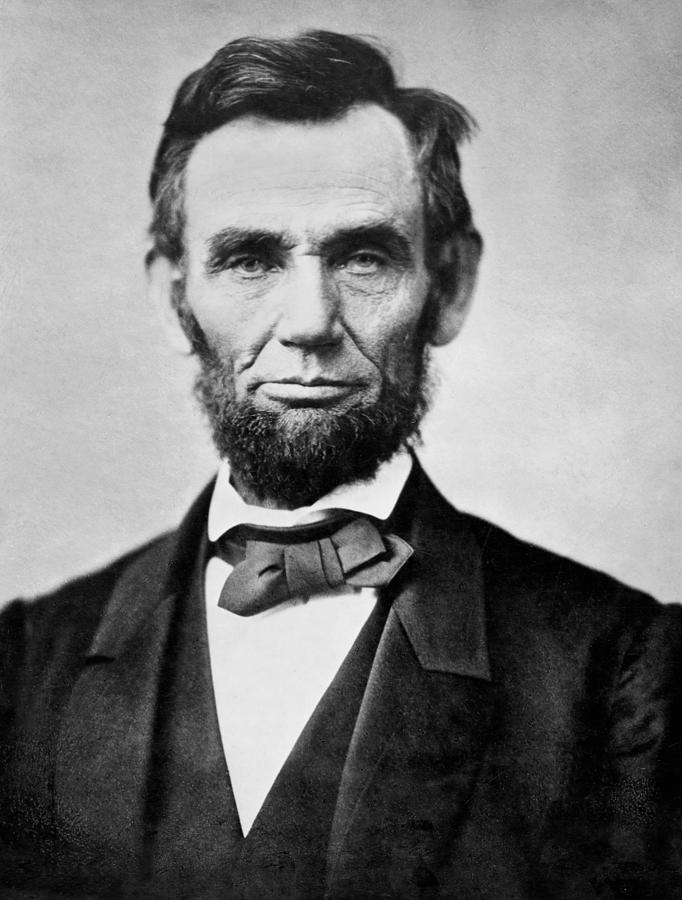 Martin LutherKing, Jr. 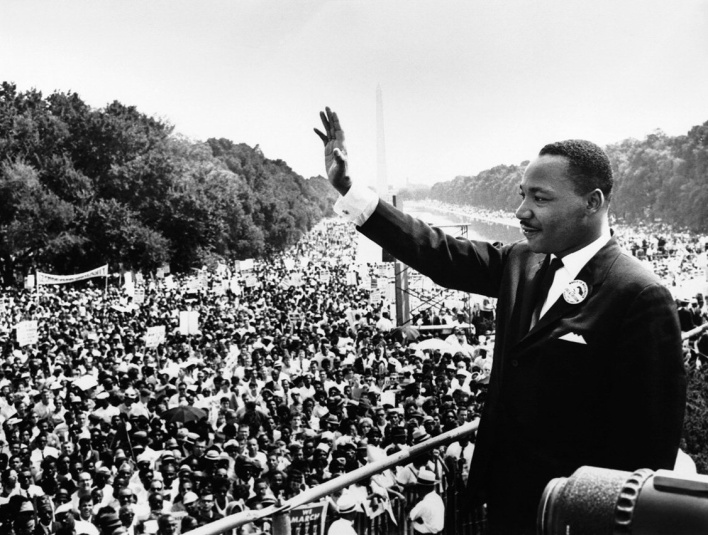 	Betsy Ross 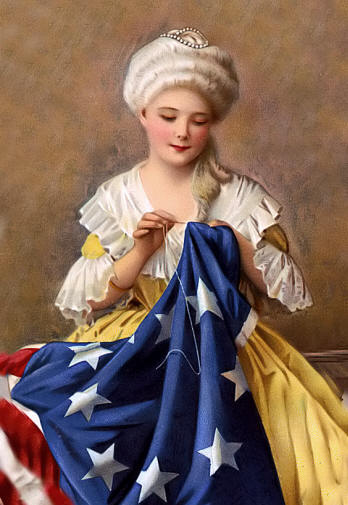 